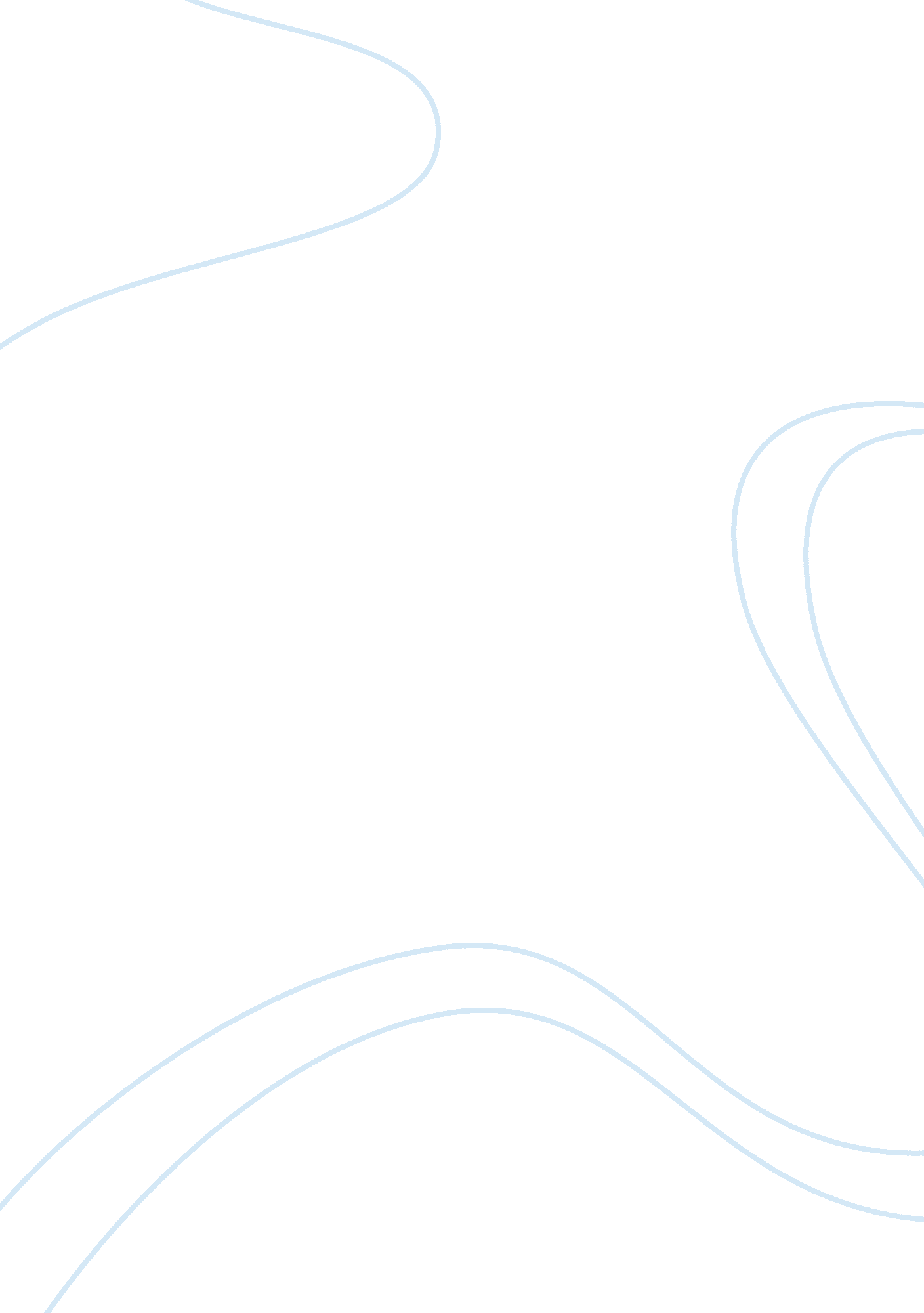 Wicked the musical reportEnvironment, Animals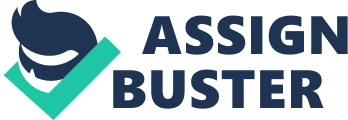 The wicked musical wicked is based on two main characters. These are Elphaba and Glinda who are both witches. Other characters in the musical are Elphaba’s sister Nessarose, Fiyero, the wizard, Boq and Dorothy. The witch, Elphaba was discovered to have been born with green skin. No one could explain why and in the musical she is treated like an outcast. Elphaba is sent to a university known as Shiz to study. She is accompanied by her sister Nessarose who is sent there to look after her. When Elphaba gets there, it is then discovered that she possesses intriguing magical powers. Madame Morrible welcomes her as a student. Elphaba and Glinda have no other option but to become roommates. They hate each other a lot. Elphaba later fosters a close relationship with Dr. Dillamond. Dr Dillamond is Elphaba's teacher who is a goat. In Oz, animals that have a capital A are said to function just like humans. Elphaba is infuriated by the facts that in Oz animals are discriminated against. Both Elphaba and Glinda fall in love with Fiyero. Fiyero is a new student who is unpredictable and he organizes a very big dance for everybody. 
At that dance, Nessarose, Elphaba’s sister, falls in madly love with a boy named Boq. Apparently Boq was in love with Glinda, Elphaba’s roommate. Elphaba makes a fool of herself at the dance, but Glinda to everyone’s surprise comes rescue her. From then on they start getting along and become friends. Glinda also tries to make her new friend, Elphaba popular. Dr. Dillamond, the goat, is seized since he is an Animal. Elphaba rescues another animal, which is a small lion cub. However, Elphaba is very sad since Fiyero, the boy she loves, loves her friend Glinda more than her. Elphaba gets the opportunity visit the Emerald City and to get to meet the Wizard. She invites her friend Glinda. 
Time goes by and Glinda is now known as the Good Witch, and she is a major public figure. She then gets engaged to her sweetheart Fiyero, who by this time is losing interest in Glinda. All Fiyero wants to do is to find Elphaba. Meanwhile, Elphaba is now known as the Wicked Witch of the West. Elphaba’s sister, Nessarose, is referred to as the Wicked Witch of the East and is now living with Boq. Elphaba turns Boq into the Tin Man. She goes to see the Wizard, who attempts to lure her into joining him. It is established that that Wizard is Elphaba's illegitimate dad. It is discovered that Elphaba is green due to a green elixir the wizard made her mother drink. Fiyero then leaves Glinda to go and try to locate Elphaba. Glinda is scared by the thought of Fiyero not loving her anymore. Fiyero and Elphaba locate each other and end up falling deeply in love. Dorothy comes to Oz. 
Her house murders Nessarose. Fiyero is then arrested for attempting to protect Elphaba. Elphaba on the other hand is infuriated. She dedicates and devotes her entire life to destroying and revenging the arrest of Fiyero. A group of organized witch hunters, who include Boq, the Tin Man, and the lion cub that had been rescued by Elphaba known as the Cowardly Lion set out on a mission. The mission is aimed at trying to eliminate Elphaba. On meeting, Elphaba and Glinda confess to each other about how thankful they are because of their immense friendship. They are well aware of the fact that they may never get to see one another again. Dorothy is convinced that she kills Elphaba by hurling water at her. This is not the case as Elphaba runs away through a trapdoor. Elphaba had turned Fiyero into a scarecrow in order to save him. They both run away for their safety. Glinda is left in grief and yearns for her friend. As the Good Witch, it is Glinda’s responsibility to be courageous and hold her head high to tell Oz what has gone on. Everybody cries at the end of the musical. 